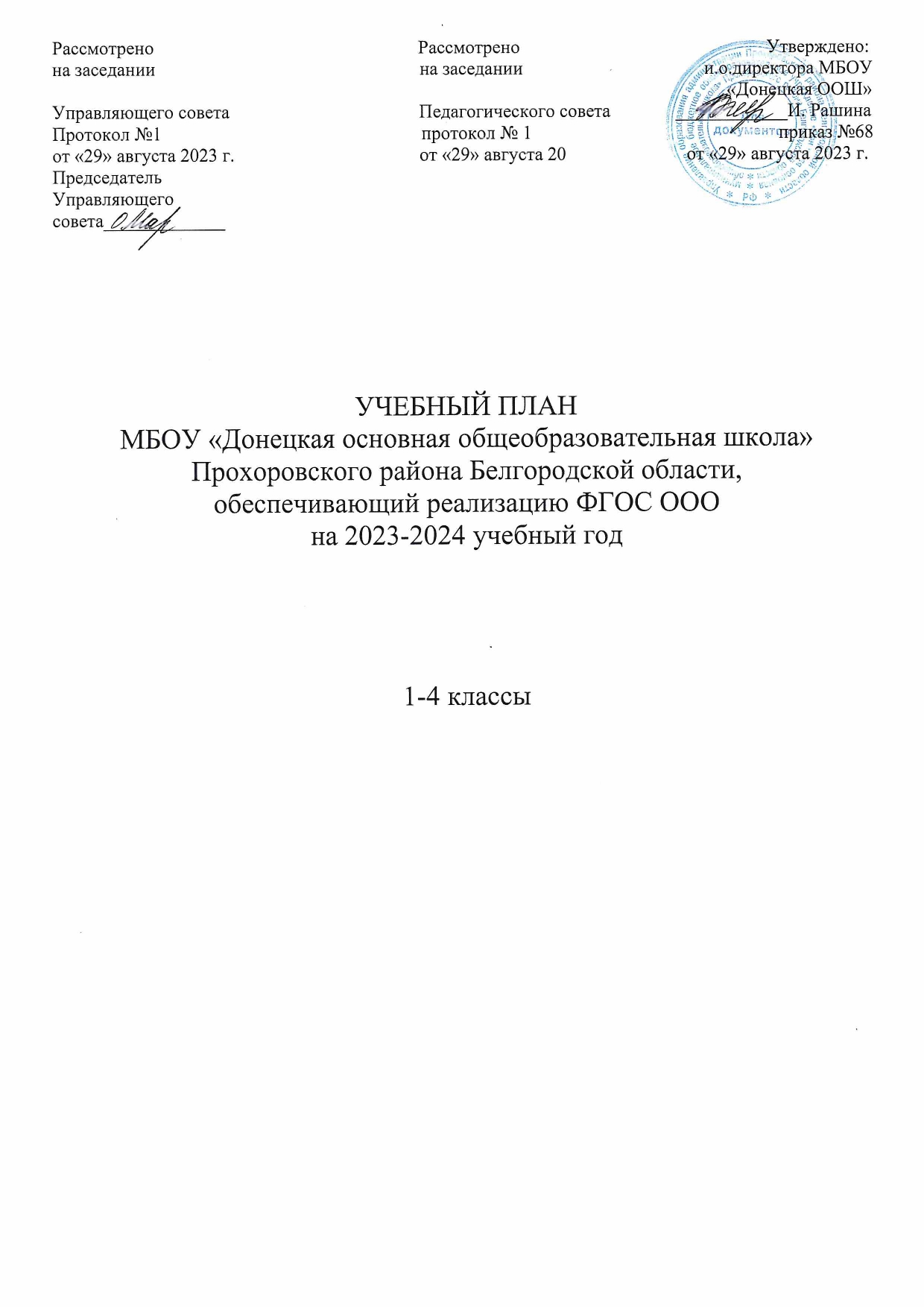 Пояснительная запискаОбщие положенияУчебный план начального общего образования МБОУ «Донецкая ООШ» для 1-4 классов фиксирует общий объем нагрузки, максимальный объём аудиторной нагрузки обучающихся, состав и структуру обязательных предметных областей, распределяет учебное время, отводимое на их освоение по классам и учебным предметам.Учебный план определяет общие рамки принимаемых решений при разработке содержания образования, требований к его усвоению и организации образовательного процесса, а также выступает в качестве одного из основных механизмов его реализации.Нормативно-правовую основу разработки учебного плана составляют:Конституция Российской Федерации (ст.43).Федеральный закон РФ «Об образовании в Российской Федерации» от 29 декабря 2012г. №273 – ФЗ;Приказ Министерства просвещения РФ от 31 мая 2021 г. № 286 “Об утверждении федерального государственного образовательного стандарта начального общего образования”Постановление Главного государственного санитарного врача РФ от 29.12.2010г. № 189 «Об утверждении СанПиН 2.4.2.2821-10 «Санитарно- эпидемиологические требования к условиям и организации обучения в общеобразовательных учреждениях"Федеральный государственный образовательный стандарт начального общего образования, утвержден приказом Минобрнауки России от 6.10.2009 г. № 373 (в ред. приказов Минобрнауки РФ от 26.11.2010 № 1241, от 22.09.2011 № 2357, 18.12.2012г. №1060);- Приказ Министерства образования и науки Российской Федерации от 31 марта 2014 г. № 253 «Об утверждении федерального перечня учебников,рекомендуемых к использованию при реализации имеющих государственную аккредитацию образовательных программ начального общего, основного общего, среднего общего образования и имеющих государственнуюаккредитацию, на 2014/2015 учебный год» с изменениями от 21 апреля 2016 г.;Приказ министерства образования и науки РФ от 14.12.2009 г. № 729 «Об утверждении перечня организаций, осуществляющих издание учебных пособий, которые допускаются к использованию в образовательном процессе в имеющих государственную аккредитацию и реализующих образовательные программы общего образования образовательных учреждениях» (в ред. приказов Минобрнауки РФ от 13.01.2011 № 2, от 16.01.2012 №16);Письмо Минобрнауки РФ «О введении федерального государственного образовательного стандарта общего образования от 19.04.2011г. № 03-255;Региональный уровеньПостановление Правительства Белгородской обл. от 28.10. 2013 г. №431-пп«Об утверждении Стратегии развития дошкольного, общего и дополнительного образования Белгородской области на 2013-2020 годы».Закон Белгородской области от 31.10. 2014 г. №314 «Об образовании в Белгородской области».Постановление правительства Белгородской области от 30 декабря 2013 года N 528-пп «Об утверждении государственной программы Белгородской области "Развитие образования Белгородской области на 2014 - 2020 годы"Письмо департамента образования Белгородской области от 18 марта 2015 г.№9-06/2077-НМ «Об изменениях в федеральных государственных образовательных стандартах начального общего, основного общего и среднего общего образования».Письмо департамента образования Белгородской области от 19 мая 2014 г.№9-06/3262-НМ «О переводе обучающихся 4-х классов».Письмо департамента образования, культуры и молодежной политики Белгородской области от 27 февраля 2009 г. №9-06/547-ИВ «Об использовании в работе инструктивно-методического письма по ведению классных журналов».Письмо департамента образования, культуры и молодежной политики Белгородской области от 11 февраля 2014 г. №9-06/789-НМ «Об основных образовательных программах общего образования».Письмо департамента образования, культуры и молодежной политики Белгородской области от 19 февраля 2014 г. №9-06/999-НМ «О формах промежуточной аттестации».Письмо департамента образования, культуры и молодежной политики Белгородской области от 21 февраля 2014 г. №9-06/1086-НМ «О промежуточной аттестации обучающихся общеобразовательных учреждений».Письмо департамента образования Белгородской области от 08 мая 2015 года№ 9-06/1640-НМ «О преподавании учебного предмета «Технология»;Закон Белгородской области от 04 июня 2009 года №282 «О внесении изменений в закон Белгородской области «Об   установлении регионального компонента государственных образовательных стандартов общего образования в Белгородской области»;Методические письма ГАОУ ДПО «Белгородский институт развития образования» о преподавании предметов в 2022 - 2023 учебном году.Инструктивно-методическое письмо «Оборганизации образовательной деятельности на уровне начального общего образования в организациях, осуществляющих образовательную деятельность в Белгородской области в 2022-2023 учебном году»Письмо департамента образования Белгородской области от 18.06.2020 №9- 09/14/3084 «О сроках каникул в 2022-2023	учебном году»Письмо департамента образования Белгородской области от 09.07.2019 №9- 09/14/3675 «О реализации предметных областей «Родной язык и литературное чтение на родном языке» и «Родной язык и родная литература» в 2022-2023 учебном году»Школьный уровень-Устав муниципального бюджетного общеобразовательного учреждения «Донецкая основная общеобразовательная школа» Прохоровского района Белгородской области, утвержденный постановлением главы администрации муниципального района «Прохоровский район Белгородской области»;-лицензия серия 31Л01, № 0000799, регистрационный № 6217 от 8 августа 2014 года.;свидетельство о государственной аккредитации серия 31А01 № 0001003 регистрационный номер 4419 от 06.04.2021г;основная образовательная программа муниципального бюджетного общеобразовательного учреждения «Донецкая основная общеобразовательная школа» Прохоровского района Белгородской области.локальные акты МБОУ «Донецкая ООШ».Организация промежуточной и итоговой аттестацииВ соответствии со статьей 58.п.1. «Промежуточная аттестация обучающихся»Закона «Об образовании в РФ» освоение образовательной программы (за исключением образовательной программы дошкольного образования), в том числе отдельной части или всего объема учебного предмета, курса, дисциплины (модуля) образовательной программы, сопровождается промежуточной аттестацией обучающихся, проводимой в формах, определенных учебным планом и Положением о промежуточной и итоговой  аттестация обучающихся.Промежуточная аттестация в МБОУ «Донецкая ООШ» проводится в 1-4 классах в конце учебного года на основании успешного выполнения учебного плана и образовательных программ.В 1-4 классах промежуточная аттестация проводится в форме итоговых контрольных работ по русскому языку, математике.В соответствии со статьей 58.п.8. «Промежуточная аттестация обучающихся»Закона «Об образовании в РФ» обучающиеся, не прошедшие промежуточной аттестации по уважительным причинам или имеющие академическую задолженность, переводятся в следующий класс или на следующий курс условно.В соответствии со статьей 58.п.9. «Промежуточная аттестация обучающихся»Закона «Об образовании в РФ» обучающиеся в образовательной организации по образовательным программам начального общего, основного общего и среднего общего образования, не ликвидировавшие в установленные сроки академической задолженности с момента ее образования, по усмотрению их родителей (законных представителей) оставляются на повторное обучение, переводятся на обучение поадаптированным образовательным программам в соответствии с рекомендациями психолого-медико-педагогической комиссии либо на обучение по индивидуальному учебному плану.В соответствии с Уставом ОУ и Положением о промежуточной и итоговой аттестации обучающихся в 1-4-х классах в конце учебного года проводится промежуточная аттестация. Промежуточная аттестация является основанием для перевода обучающихся в следующий класс.Порядок проведения, периодичность и формы промежуточной аттестации, а также порядок выставления оценок при ее проведении определяются Положением о промежуточной аттестации и переводе обучающихся.В перечень учебных предметов, выносимых на промежуточную аттестацию с аттестационными испытаниями, включаются:в 1 классах – комплексная работа на межпредметной основе по математике, русскому языку, окружающему миру, литературному чтению;во 2-4 классах - 2 предмета (русский язык, математика).Ежегодная промежуточная аттестация обучающихся 1 – 4-х классах проводится в форме итоговых контрольных работ по русскому языку, математике.Решение о проведении промежуточной (итоговой) аттестации принимается не позднее 1 марта текущего учебного года Педагогическим советом Учреждения, который определяет предметы, формы, порядок и сроки проведения промежуточной аттестации. Решение Педагогического совета по данному вопросу доводится до сведения участников образовательного процесса. К промежуточной аттестации допускаются обучающиеся, освоившие программу не ниже уровня обязательных требований, а также обучающиеся, имеющие неудовлетворительную отметку не более, чем по одному предмету с обязательной сдачей экзамена по нему. Обучающиеся, имеющие высший балл в четвертях, полугодиях и за год по предмету, решением Педагогического совета могут быть освобождены от переводной аттестации по этому предмету.Также по решению Педагогического совета от промежуточной аттестации могут быть освобождены:-дети-инвалиды;-обучающиеся,	находящиеся	на	длительном	лечении	в	лечебных	или санаторных учреждениях (более 4 месяцев);-обучающиеся, находящиеся на санаторно-курортном лечении во время проведения промежуточной аттестации, по заявлению родителей,-обучающиеся,	заболевшие	в	аттестационный	период,	на	основании медицинского подтверждения,-обучающиеся – победители, призеры муниципальных, региональных, Всероссийских предметных олимпиад и конкурсов, по предметам, вынесенным на промежуточную аттестацию.Обучающиеся, освоившие в полном объеме образовательную программу учебного года, переводятся в следующий класс. Обучающиеся переводного класса, имеющие по всем предметам, изучавшимся в этом классе, четвертные, полугодовые и годовые отметки «5», награждаются похвальным листом «За отличные успехи в учении».Решение о награждении похвальным листом «За отличные успехи в учении» принимается педагогическим советом Учреждения.Обучающиеся, имеющие по итогам учебного года академическую задолженность по одному из предметов учебного плана переводятся в следующий класс условно. Обучающиеся обязаны ликвидировать академическую задолженность в течение следующего учебного года, Учреждение обязано создать условия обучающимся для ликвидации этой задолженности и обеспечить контроль за своевременностью ее ликвидации.Обучающиеся на уровне начального общего образования, не освоившие образовательной программы учебного года и имеющие академическую задолженность по двум и более предметам или условно переведенные в следующий класс и не ликвидировавшие академической задолженности по одному предмету, по усмотрению родителей (законных представителей) оставляются на повторное обучение, продолжают получать образование в иных формах.Перевод обучающегося в следующий класс осуществляется по решению педагогического совета Учреждения.Обучающиеся, не освоившие образовательную программу предыдущего уровня, не допускаются к обучению на следующей уровень общего образования.Характеристика учебного планаУчебный план МБОУ «Донецкая ООШ» разрабатывается на основе базисного учебного плана, входящего в структуру примерной основной образовательной программы начальной ступени обучения, обеспечивает введение в действие и реализацию требований ФГОС НОО, определяет общий объем нагрузки и максимальный объем аудиторной нагрузки обучающихся, состав и структуру обязательных предметных областей по классам (годам обучения).Учебный план начального общего образования МБОУ «Донецкая ООШ» ориентирован на формирование личности обучающегося, развитие его индивидуальных способностей, положительной мотивации и умений в учебной деятельности (овладение чтением, письмом, счётом, основными навыками учебной деятельности, элементами теоретического мышления, простейшими навыками самоконтроля, культурой поведения и речи, основами личной гигиены и здорового образа жизни).Содержание образования на ступени начального общего образования реализуется преимущественно за счёт введения учебных курсов, обеспечивающих целостное восприятие мира, системно­деятельностный подход и индивидуализацию обучения.Обязательная часть учебного плана определяет состав учебных предметов обязательных предметных областей и учебное время, отводимое на их изучение по классам (годам) обучения.Обязательная часть учебного плана отражает содержание образования, которое обеспечивает достижение важнейших целей современного начального образования:формирование гражданской идентичности обучающихся, приобщение их к общекультурным, национальным и этнокультурным ценностям;готовность обучающихся к продолжению образования на последующих ступенях основного общего образования, их приобщение к информационным технологиям;формирование здорового образа жизни, элементарных правил поведения в экстремальных ситуациях;личностное развитие обучающегося в соответствии с его индивидуальностью;- обеспечение образования для каждого учащегося на уровне требований государственного стандарта; формирование ОУУН на уровне, достаточном для продолжения   образования,   самообразования;	получение дополнительного образования на основе концепции личностно-ориентированного обучения;- построение основного и дополнительного образования на основе принципов здоровьесбережения, создание необходимых условий для развития человека здорового психически, физически, нравственно, с развитым мышлением.Учебный план начального общего образования имеет следующие особенности.Обязательная часть учебного плана представлена 8-ю предметными областями («Русский язык и литературное чтение», «Родной язык и литературное чтение на родном языке», «Иностранные языки» «Математика и информатика», «Обществознание и естествознание (окружающий мир)»,«Искусство», «Технология», «Физическая культура»), каждая из которых направлена на решение основных задач реализации содержания учебных предметов, входящих в их состав.Предметная область «Русский язык и литературное чтение» представлена предметами «Русский язык» (5 часов в неделю в 1-4 классах), «Литературное чтение» (4/3 часа в неделю в 1-3 и в 4 классе),Предметная область «Родной язык и родная литература» представлена предметами «Родной язык (русский)» и «Литературное чтение на родном языке (русском) по 0,5 часа в неделю в 1-4 классах.Предметная	область	«Иностранные	языки»	представлена	предметом«Английский язык» (2 часа в неделю во 2-4 классах).В первом полугодии 1 класса предмет «Русский язык» представлен курсом«Обучение грамоте. Письмо», предмет «Литературное чтение» -	курсом«Обучение грамоте. Чтение». Систематическое изучение предметов «Русский язык» и «Литературное чтение» начинается со второго полугодия.Предметная область «Математика и информатика» представлена учебным предметом «Математика», который изучается в 1-4 классах в объёме 4 часов в неделю.Предметная область «Обществознание и естествознание (окружающий мир)» представлена предметом «Окружающий мир» (2 часа в неделю в 1-4 классах).Предметная    область     «Искусство»     представлена     учебными     предметами«Изобразительное искусство» и «Музыка» (по 1 часу в неделю в 1-4 классах).Предметная область «Основы религиозных культур и светской этики» представлена учебным предметом «Основы религиозных культур и светской этики» основы православной культуры (1 час в неделю в 4 классе)Предметная область «Технология» представлена предметом «Технология» (1 час в неделю в 1-4 классах).Предметная область «Физическая культура» представлена учебным предметом «Физическая культура» (по 2 часа в 1-4 классах).Учебный планначального общего образования МБОУ «Донецкая ООШ», обеспечивающий реализацию ООП НОО в соответствии с требованиямиФГОС (недельный)УМК «Школа России» на 2023-2024 уч. годПредметные областиУчебный предмет1класс2класс3класс4классИтогоза 4 годаОбязательная частьОбязательная частьОбязательная частьОбязательная частьОбязательная частьОбязательная частьОбязательная частьРусский язык и литературное чтениеРусский язык5/1655/1705/1705/17020/675Русский язык и литературное чтениеЛитературное чтение4/1324/1364/1363/13615/506Иностранный языкИностранный язык(английский)-2/682/682/686/204Математика и информатикаМатематика4/1324/1364/1364/13616/540Обществознание и естествознаниеОкружающий мир2/662/682/682/688/270Основы религиозных 
культур и светской этикиОсновы религиозных культур и светской этики---1/341/34ИскусствоИзобразительное искусство1/331/341/341/344/135ИскусствоМузыка1/331/341/341/344/135ТехнологияТехнология1/331/341/341/344/135Физическая культураФизическая культура2/662/682/682/688/270Итого20/66022/74822/74823/78287/2938Часть, формируемая участниками образовательных отношенийЧасть, формируемая участниками образовательных отношений11113/101Родной язык (русский)Родной язык (русский)0,5/170,5/170,5/170,5/172/68Литературное чтение на родном языке (русском)Литературное чтение на родном языке (русском)0,5/160,5/170,5/170,5/172/67Максимальная нагрузка при 5-ти дневной учебной неделеМаксимальная нагрузка при 5-ти дневной учебной неделе21/69323/78223/78223/78290/3039Внеурочная деятельностьВнеурочная деятельность10/33010/34010/34010/34040/1350